 Week 31                       Algebra Lesson Plans		        April 1st  – 5th MONDAY:     	 AIMS PREP
TSW:	             Complete a practice AIMS Test Assessment:    Test Results	HW:	             9.4 Handout if not already complete
TUESDAY:      	 AIMS PREPTSW:	                  Complete a practice AIMS TestAssessment:          Test ResultsHW:                  9.4 Handout if not already complete.WEDNESDAY:  	AIMS PREPTSW:  		Work in small groups reviewing learning requirements that were missed on the 
		practice test.Assessment:	Observation, student explanations, Q&AHW:		Read the beginning of Chapter 9 lesson 5 (review examples in text) or the online personal tutor.______________________________________________________________________________THURSDAY:	  	9.5   Solving Quadratics using the Quadratic FormulaTSW:	           Solve quadratic equations by using the Quadratic Formula  and 
   	           use the Discriminant to determine the number of solutions for a given quadratic equation.Activity:           Warm-up; HW Corrections; Notes p.558-561;  Check your understanding # 1- 15 allAssessment:    Q&A; Independent workHW:                9.5  HandoutFRIDAY:		Mid-Chapter ReviewTSW:	            Demonstrate his/her understanding of quadratic equations.Activity:            Warm-up; HW Corrections; Small groups work together to complete a mid-chapter review (p. 566)Assessment:    Group WorkHW:                Prepare for the Mid-Chapter test on Monday.
 
Common Core Standards this week are listed below.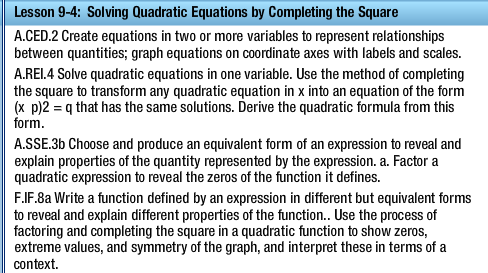 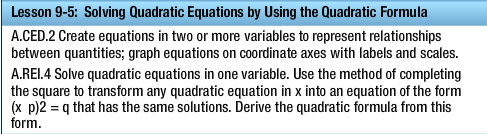 